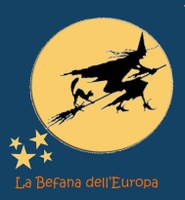 Scuola partecipanteInsegnante ClasseAbstract - Breve descrizione del lavoro fattoNomi dei bambini partecipantiScheda di partecipazione al concorso“Immagina la Befana dell’Europa 2016”Nome della scuolaNome della scuolaVia/PiazzaVia/PiazzaN.ComuneComuneCAPProv.Tel.e-mail NomeNomeCognomeCognomeMateriaMateriaTel.e-mail ClasseSez. Numero alunniAltri insegnanti coinvoltiAltri insegnanti coinvoltiMateriaAltri insegnanti coinvoltiAltri insegnanti coinvoltiMateriaNomeCognome123456789101112131415161718192021222324252627282930